ااا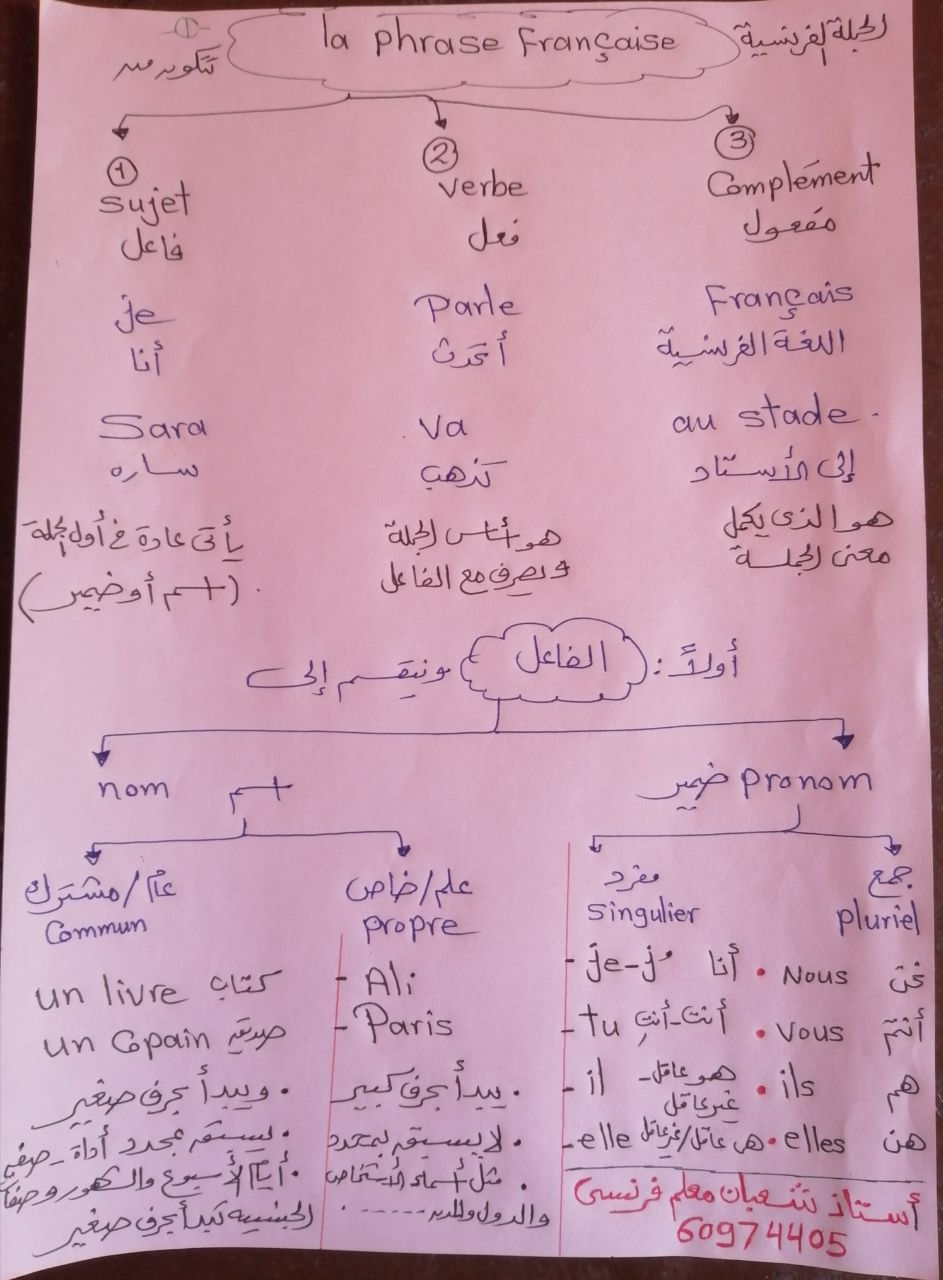 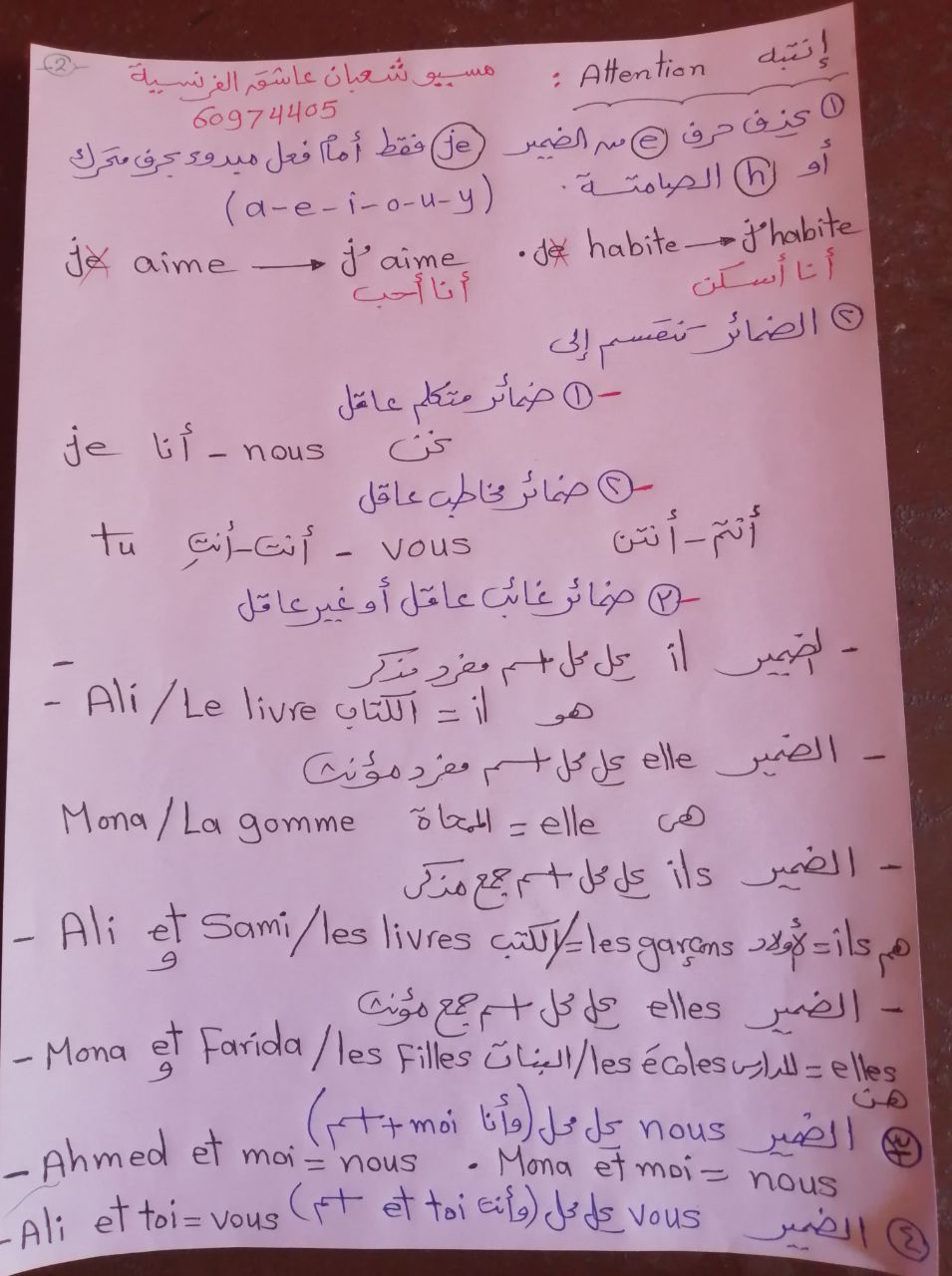 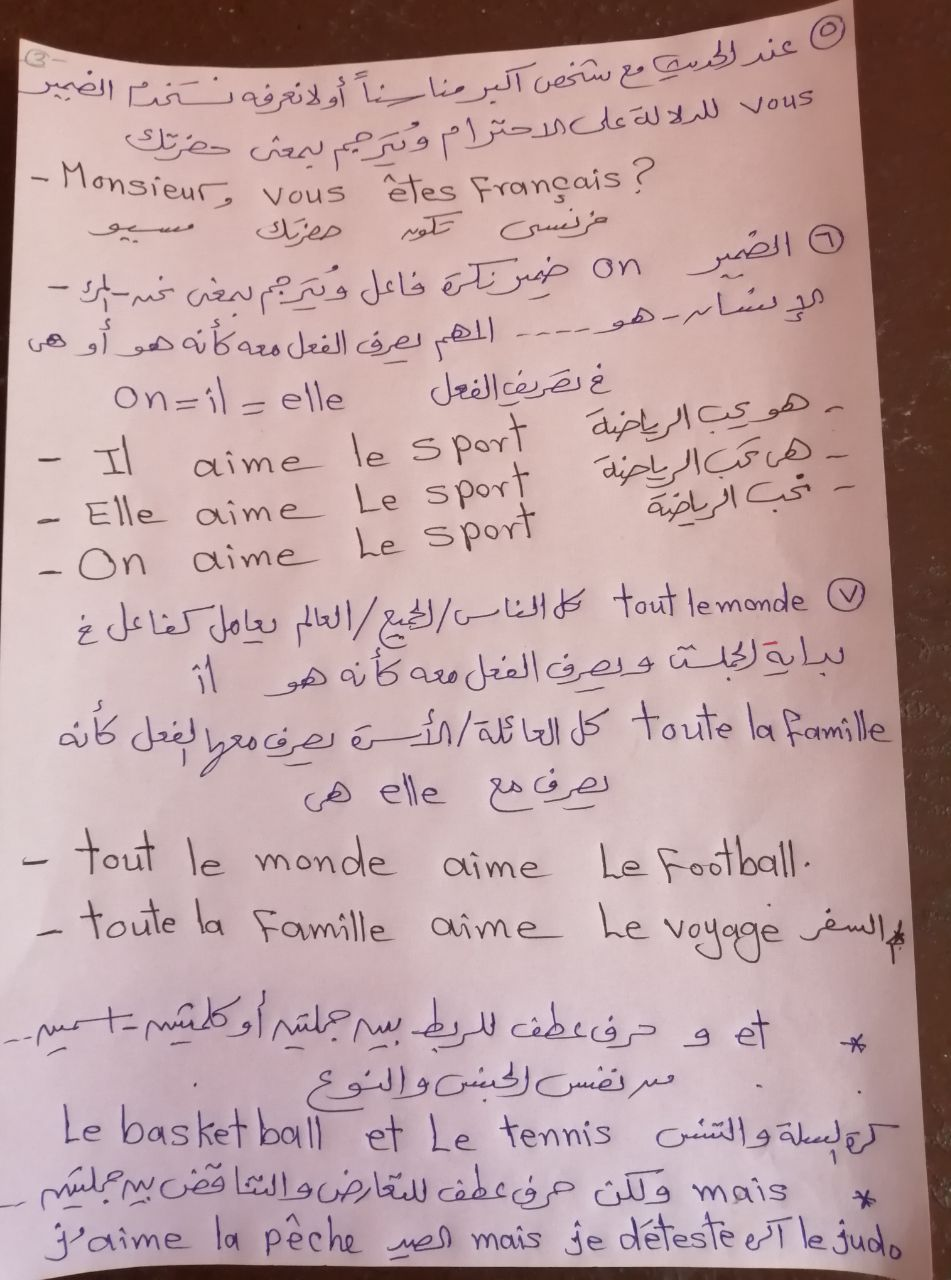 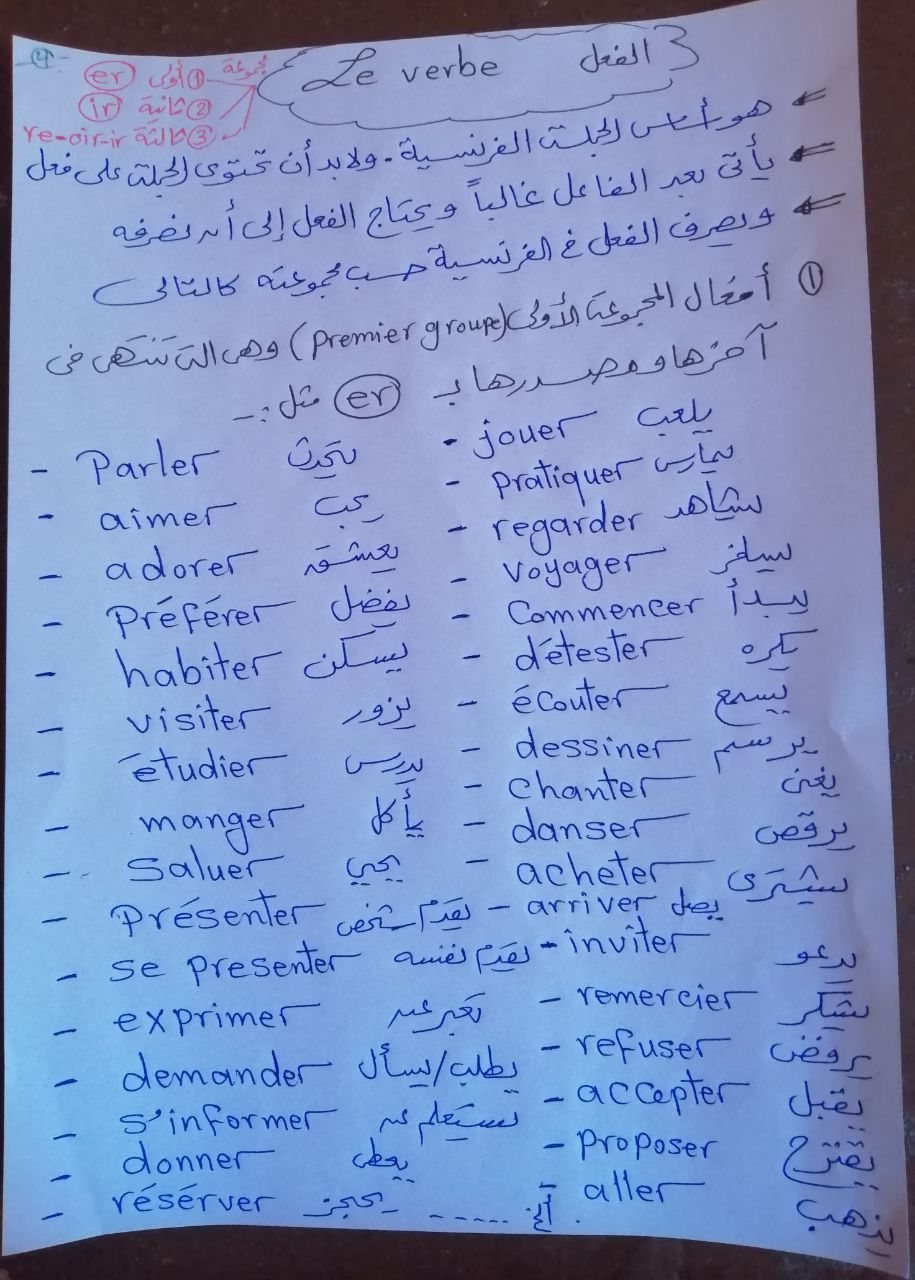 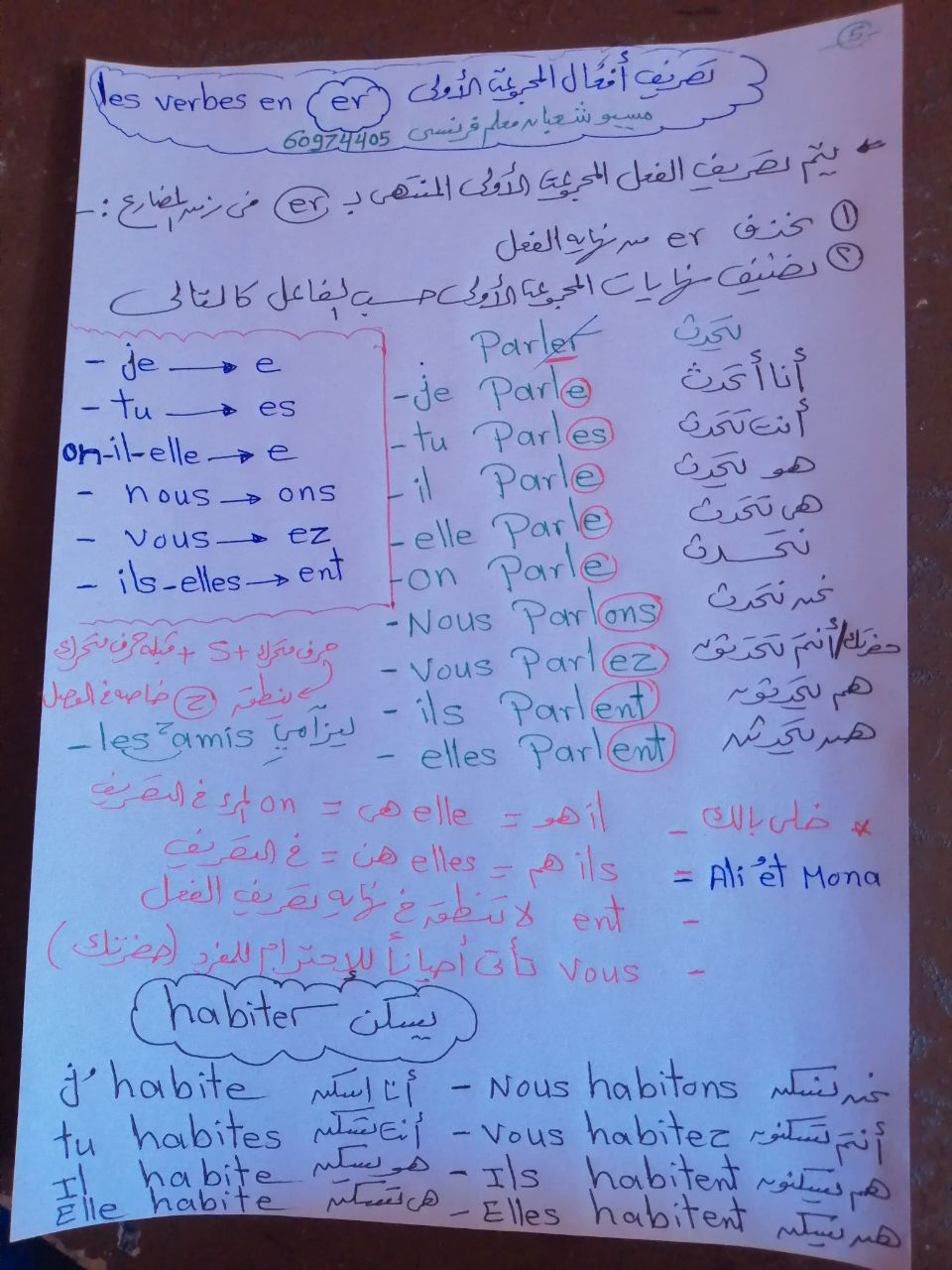 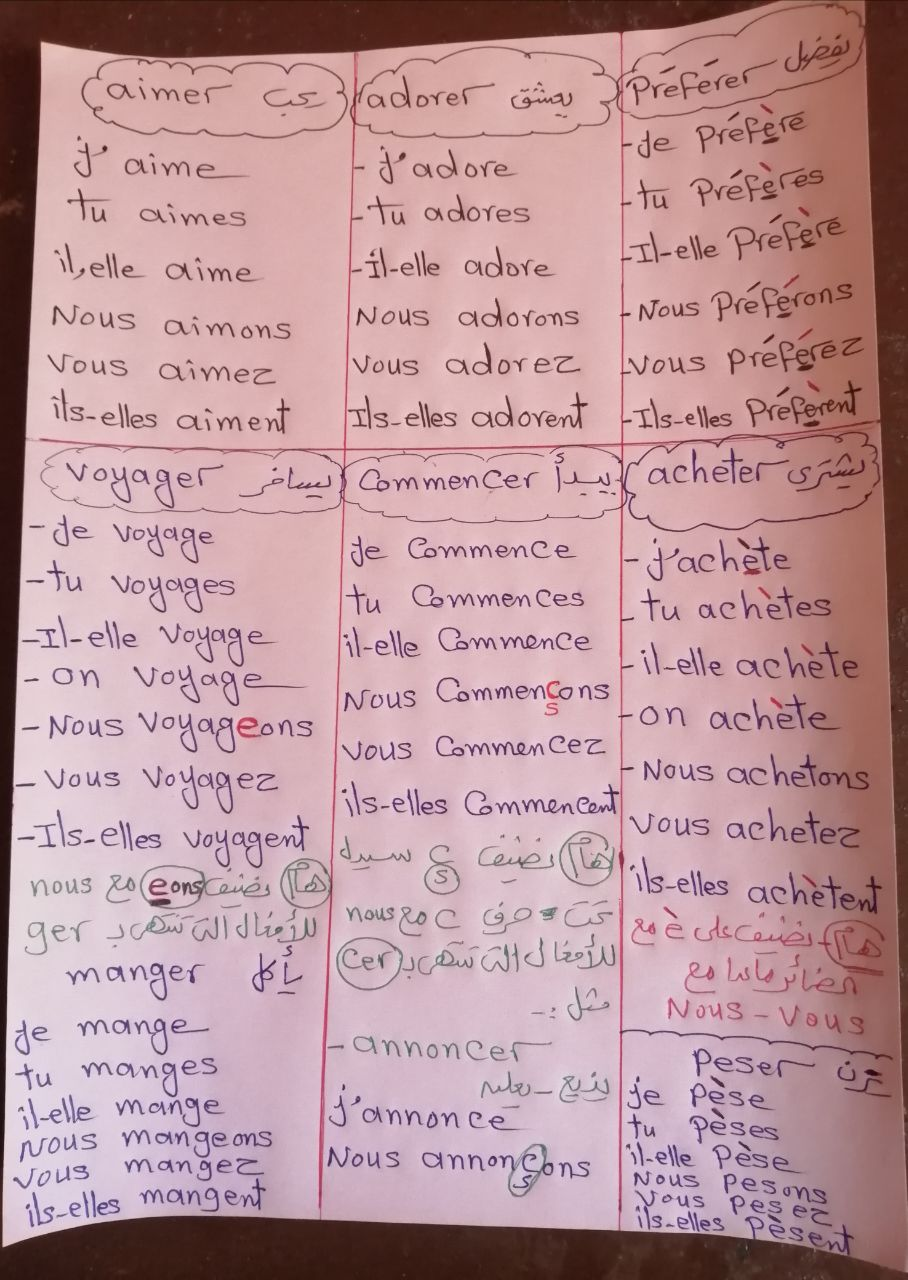 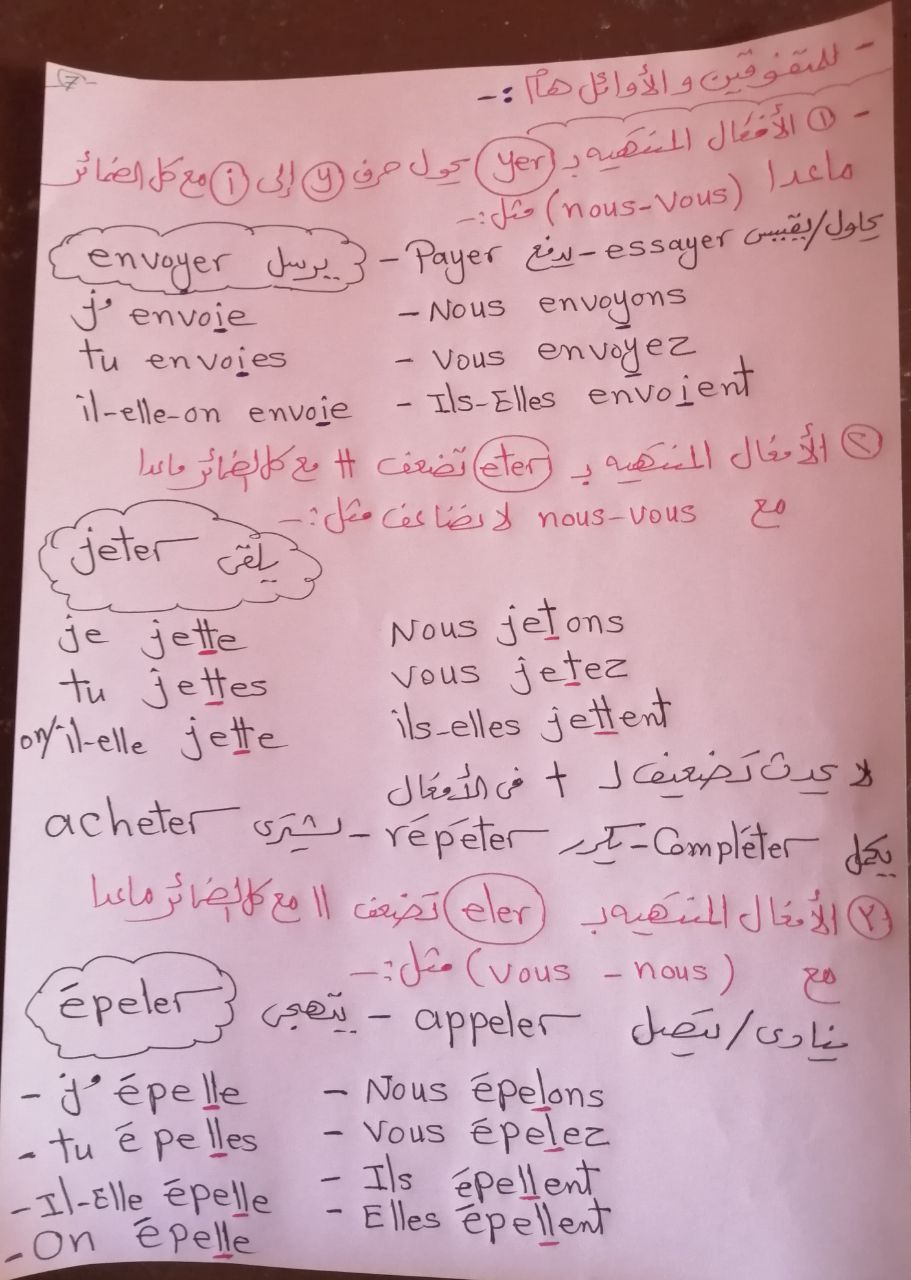 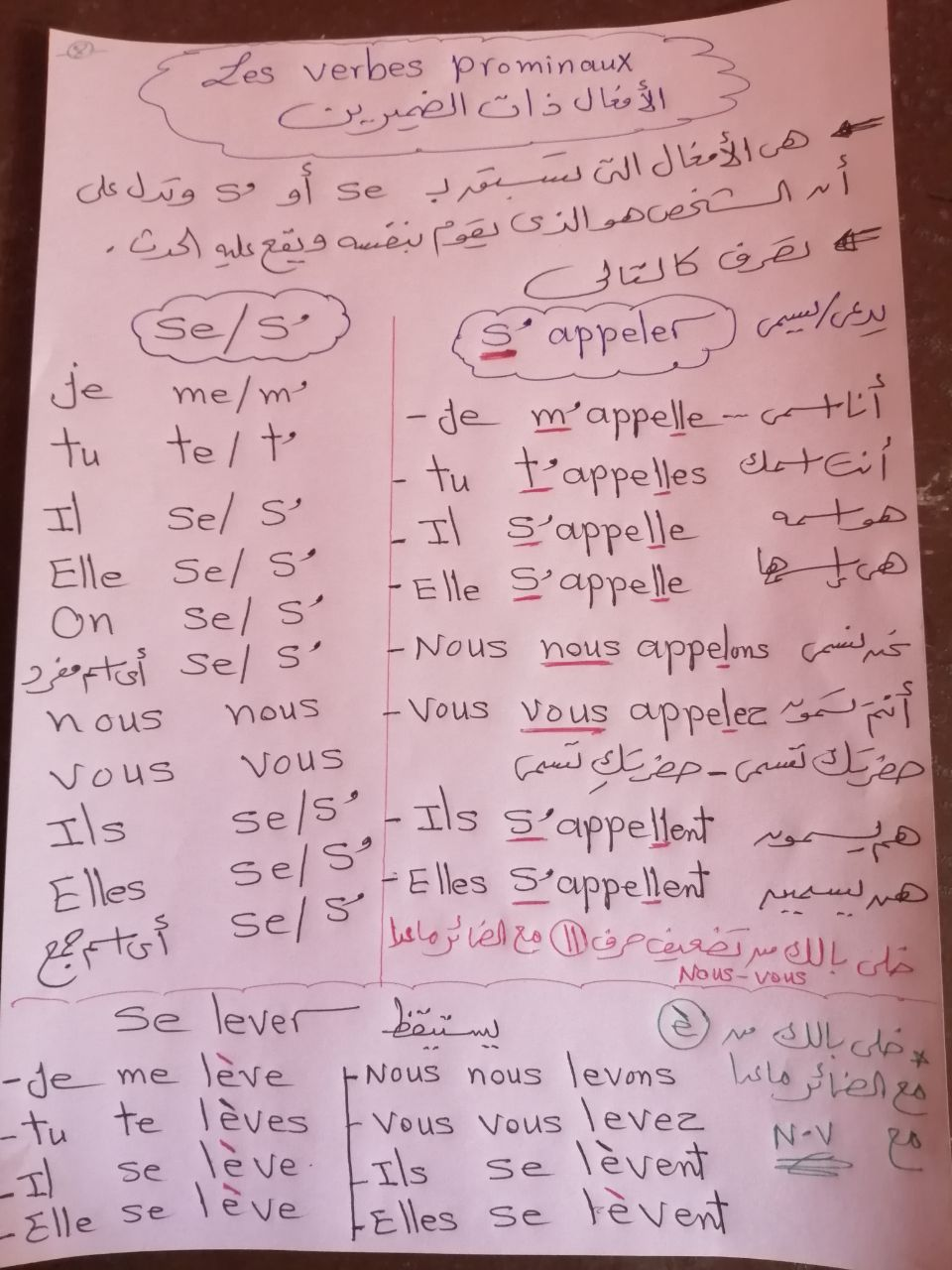 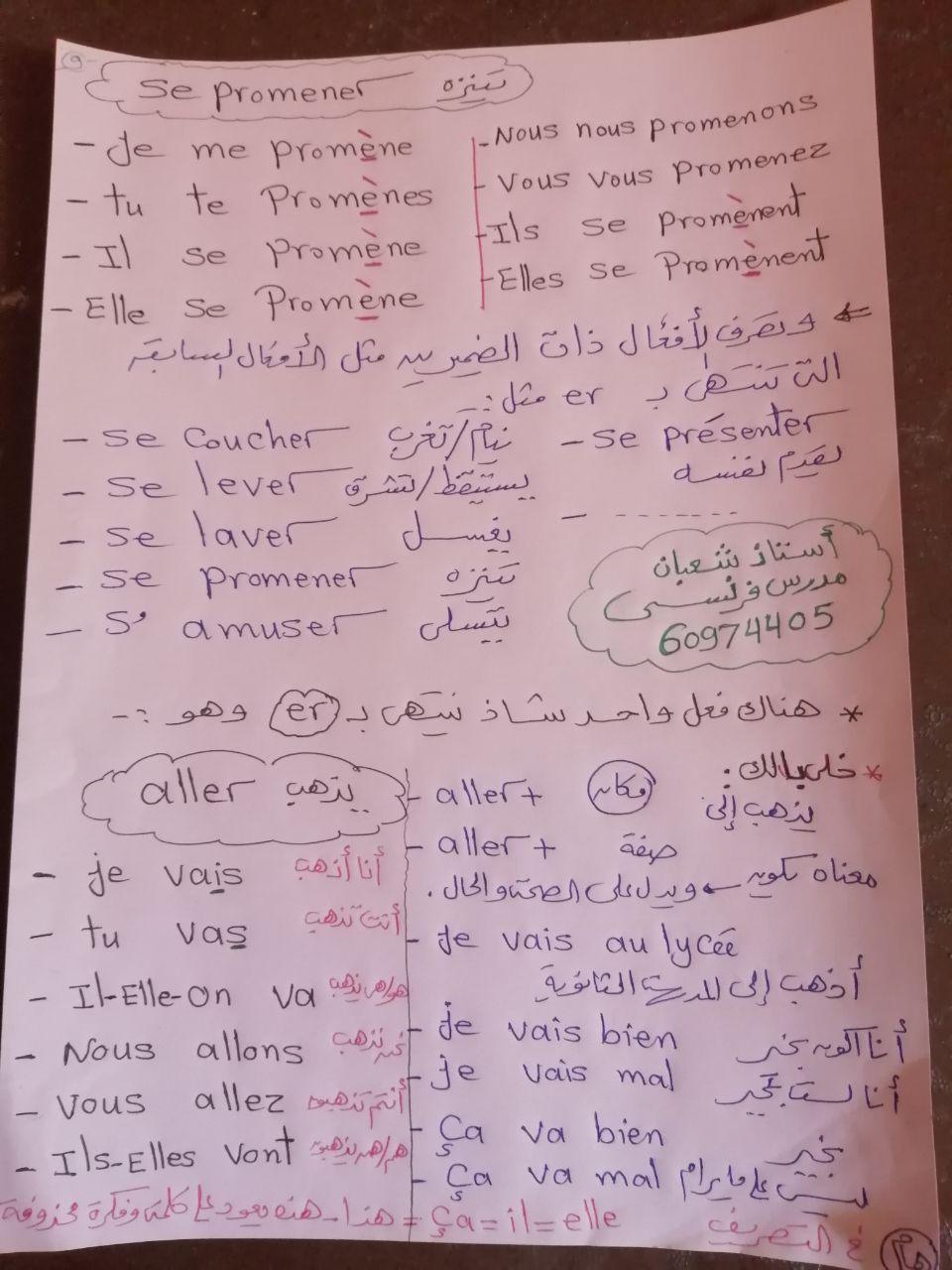 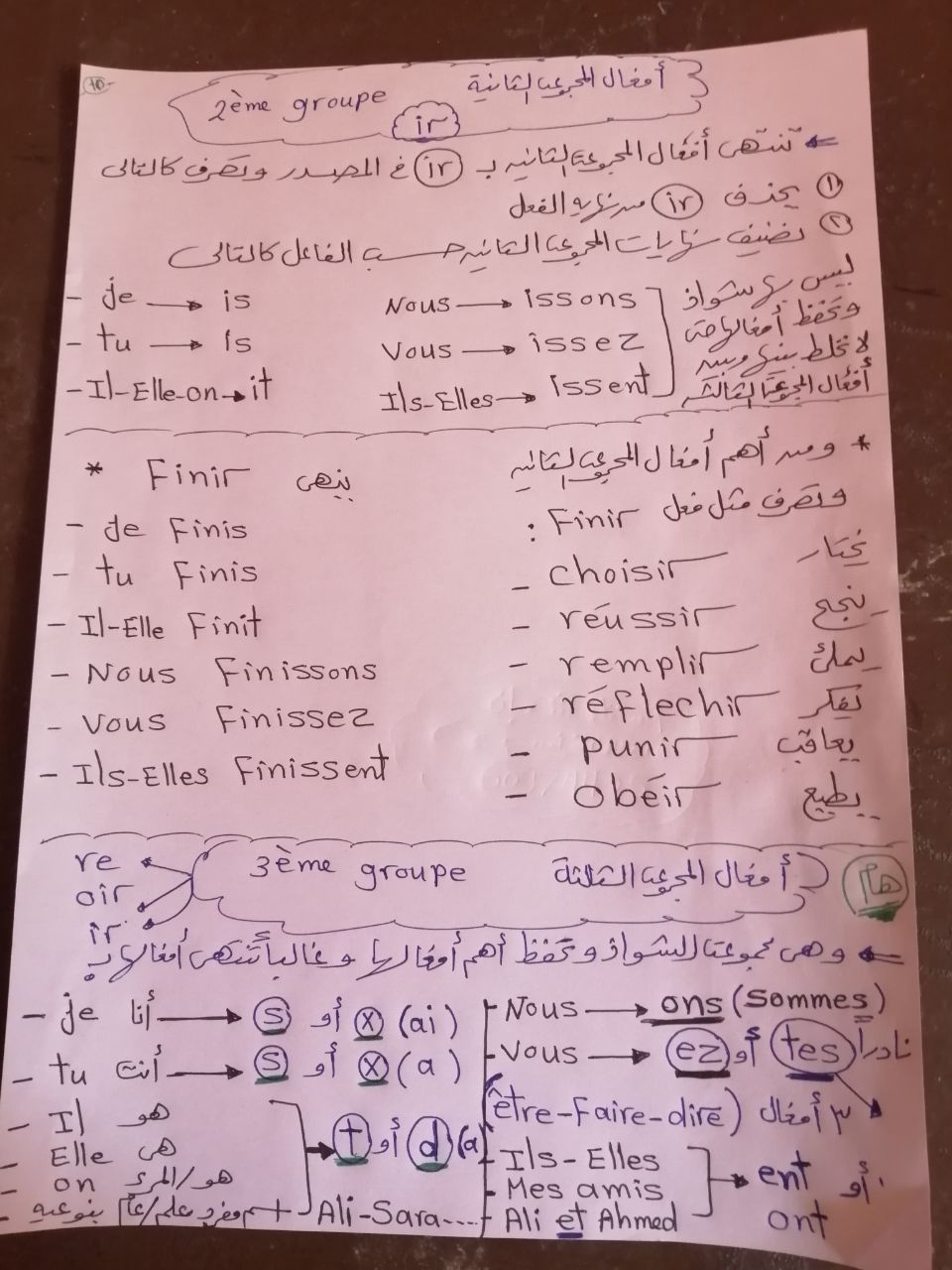 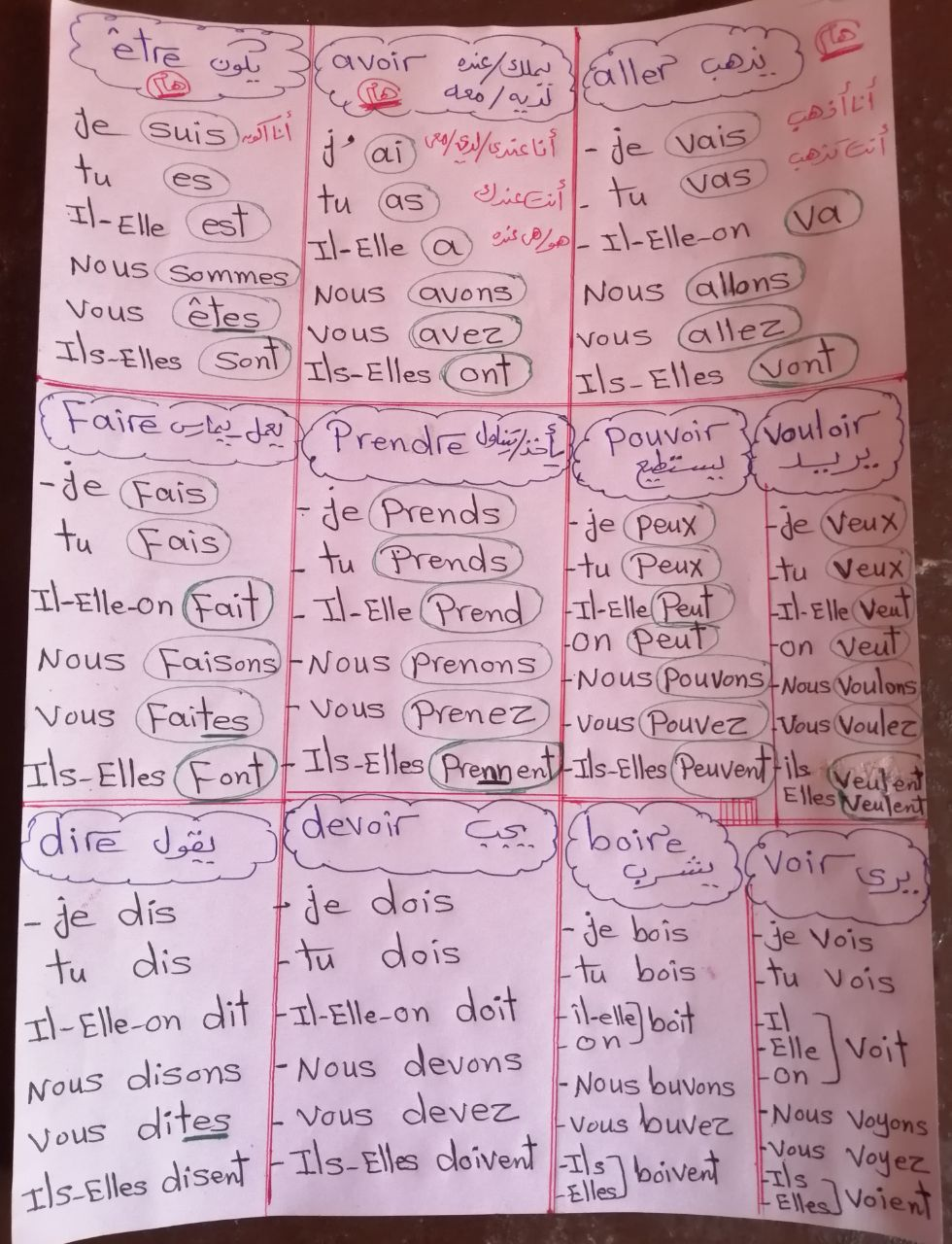 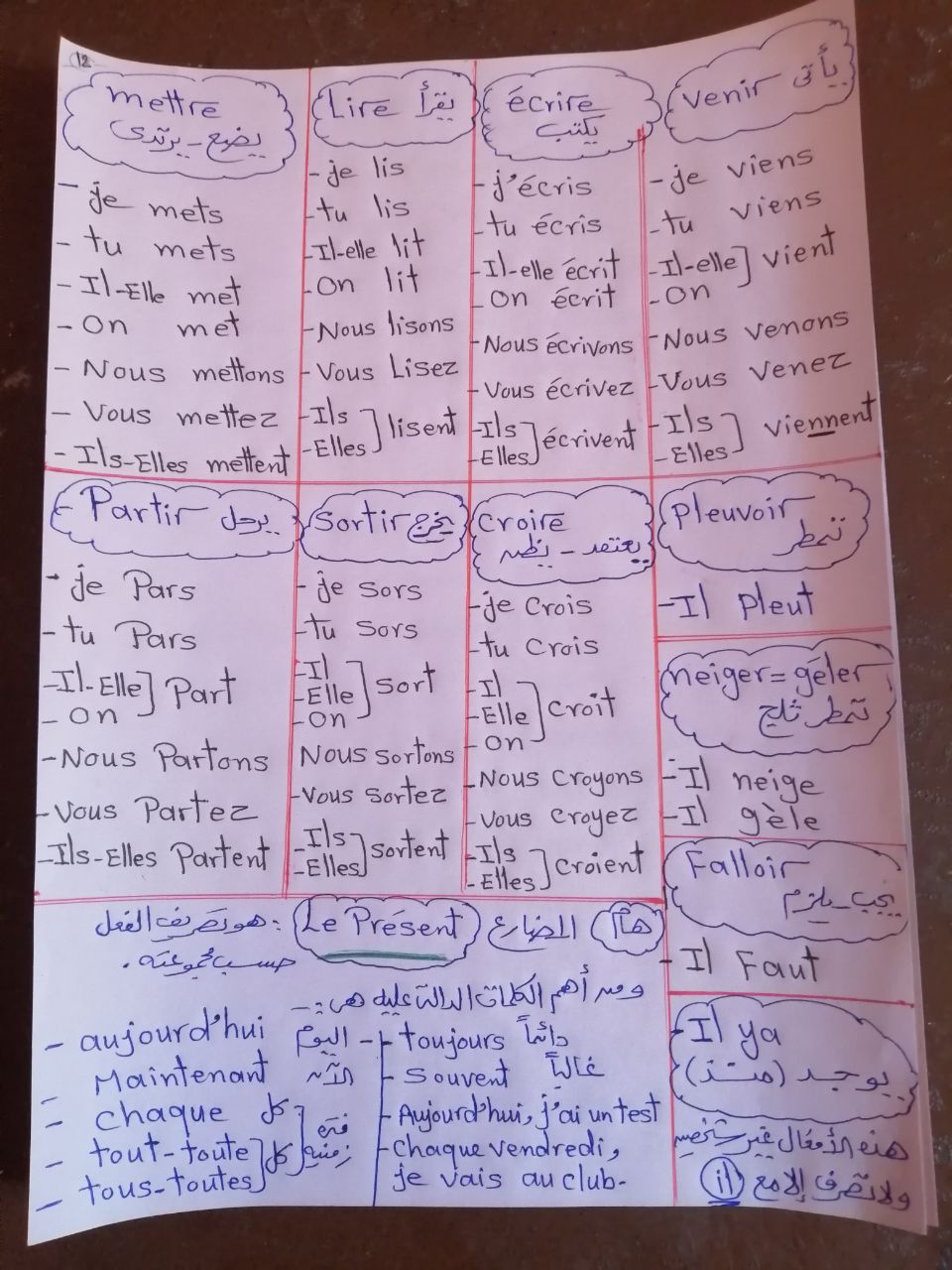 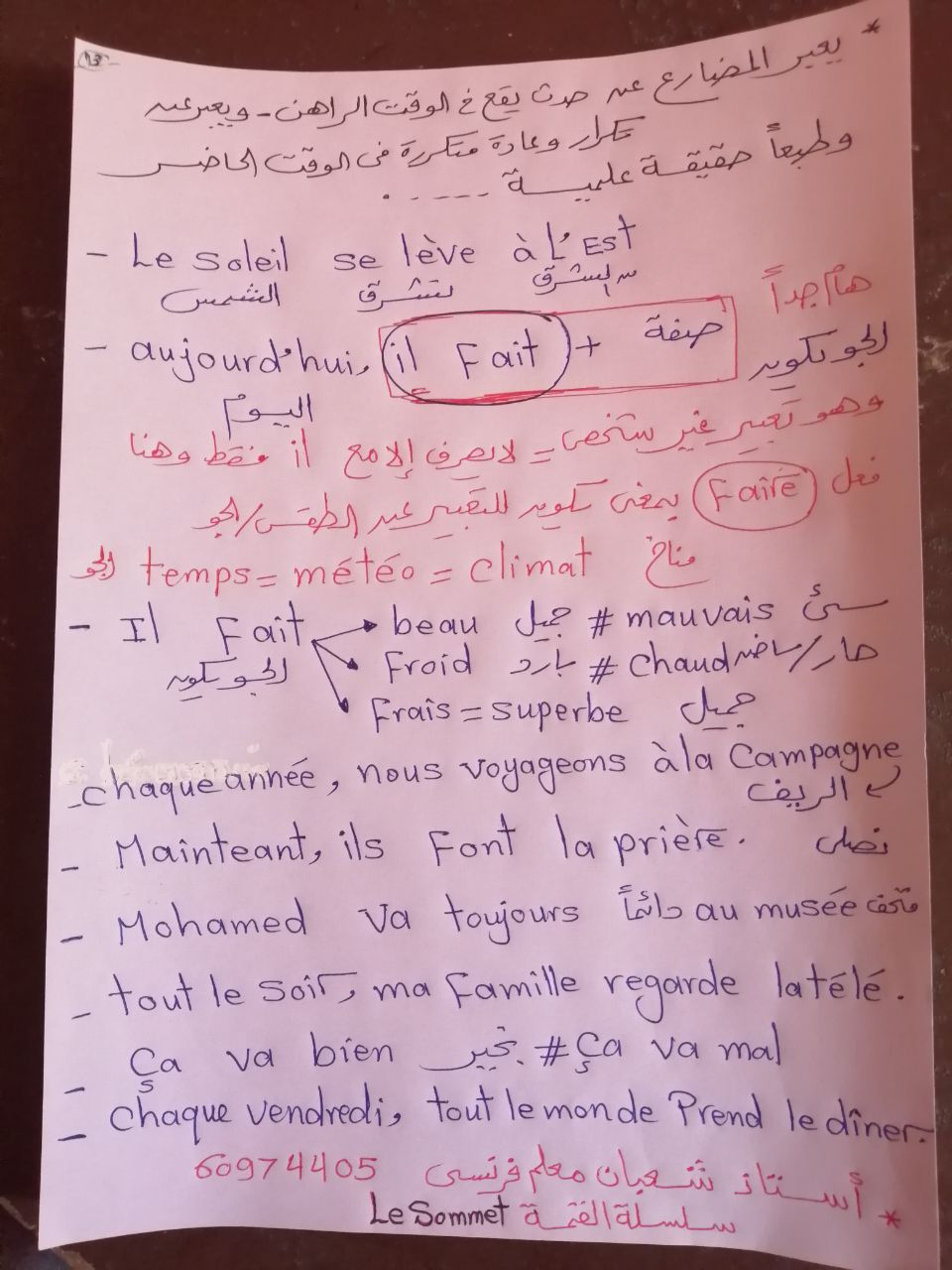 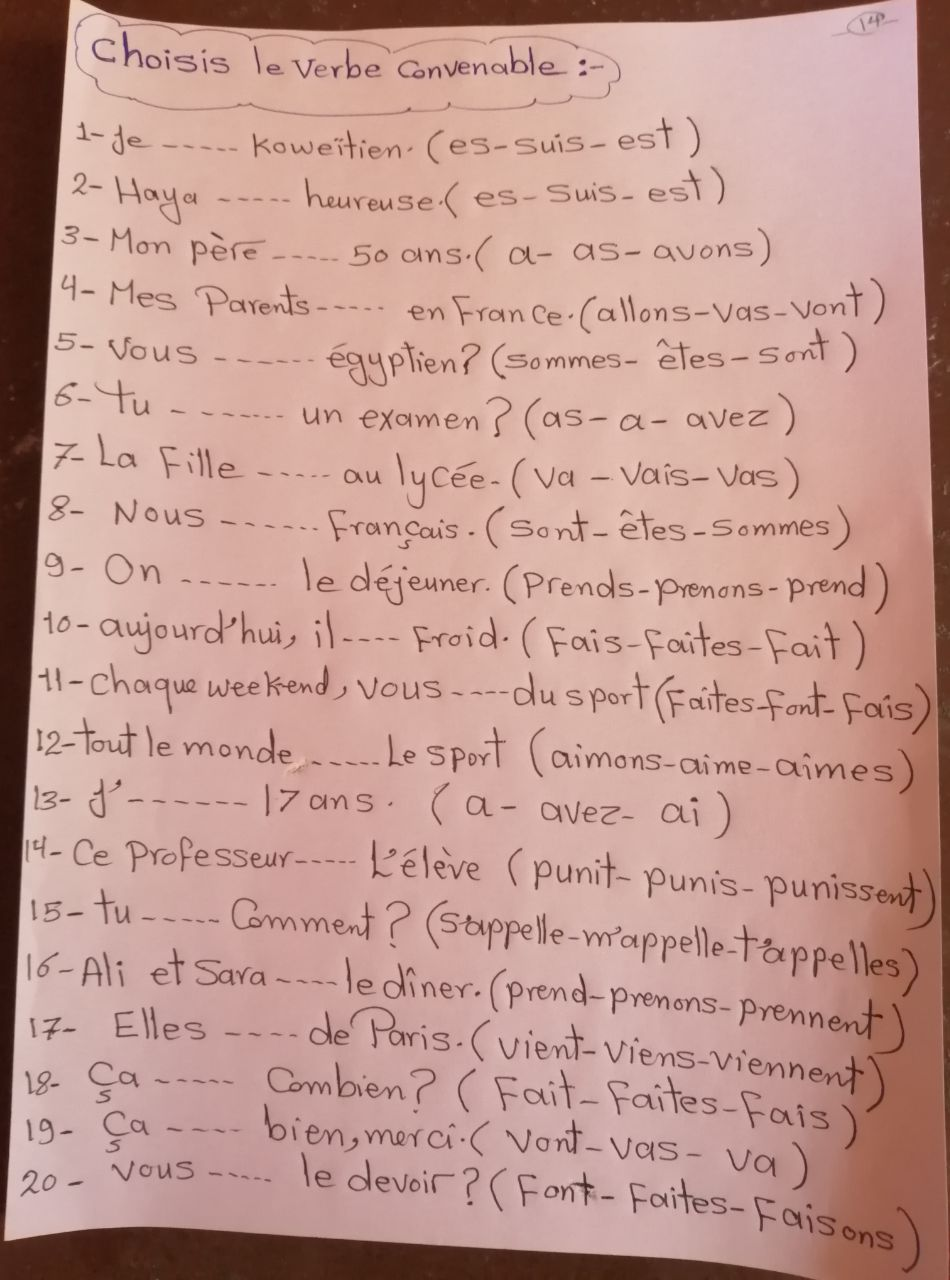 